Отчет по дистанционному обучениюУчитель-логопед Белобородова А.Е.24 апреля 2020 годаСогласно циклограмме рабочего распределения рабочего времени учителя-логопеда МБДОУ «Олонский детский сад» 24.04.2020 2 часа рабочего времени отводится на консультации с родителями и заполнение документации, оставшиеся 2 часа проводятся коррекционно-развивающие занятия.Мною была составлена консультация для родителей «Речевая готовность ребенка к школе» информация в виде картинок была отправлена родителям. Согласно календарно-тематическому планированию подгрупповых занятий на данный момент:Задачи: Формирование правильного произношения и навыков дифференциации звуков Ж-ШРазвитие фонематического слухаРазвитие связной речиРазвитие мышления, внимании, памятиРодителям был отправлен стимульный материал к занятию и план его проведения. 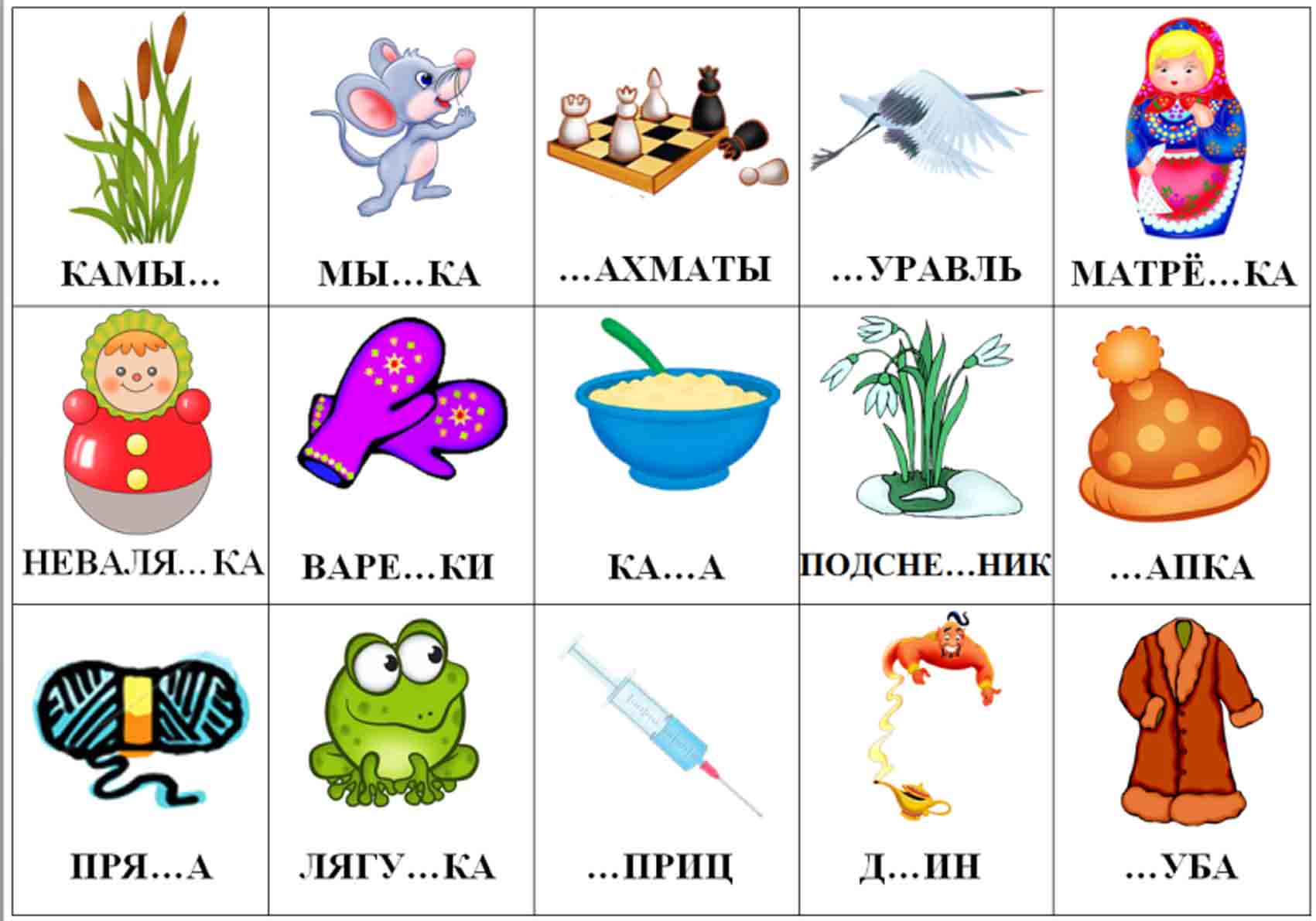 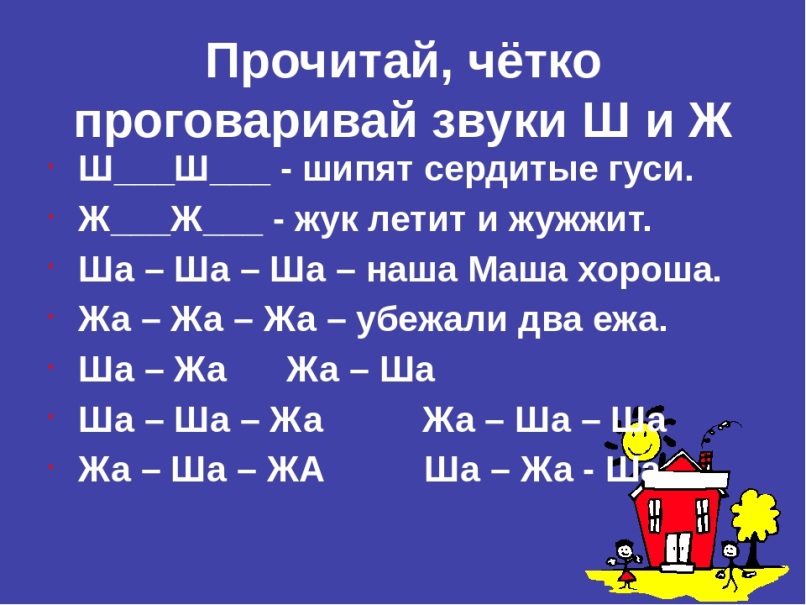 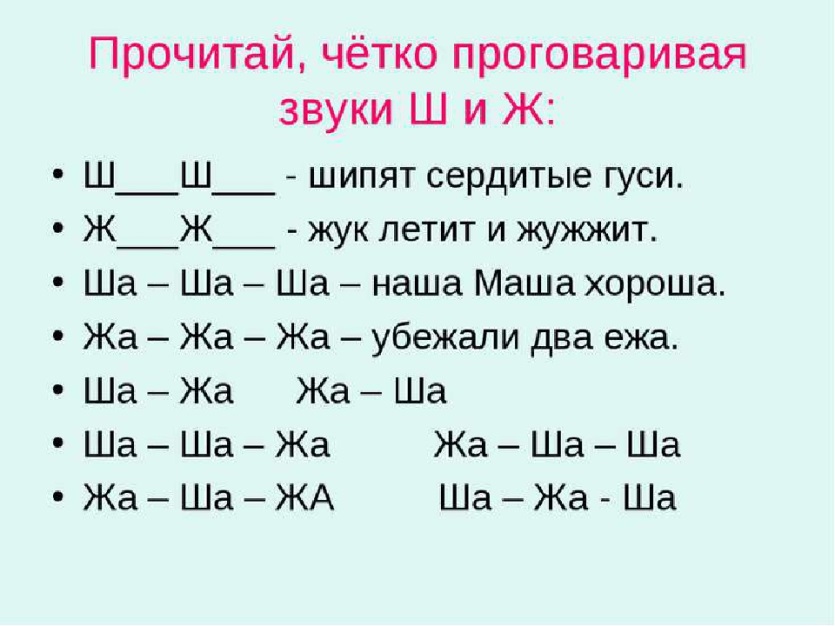 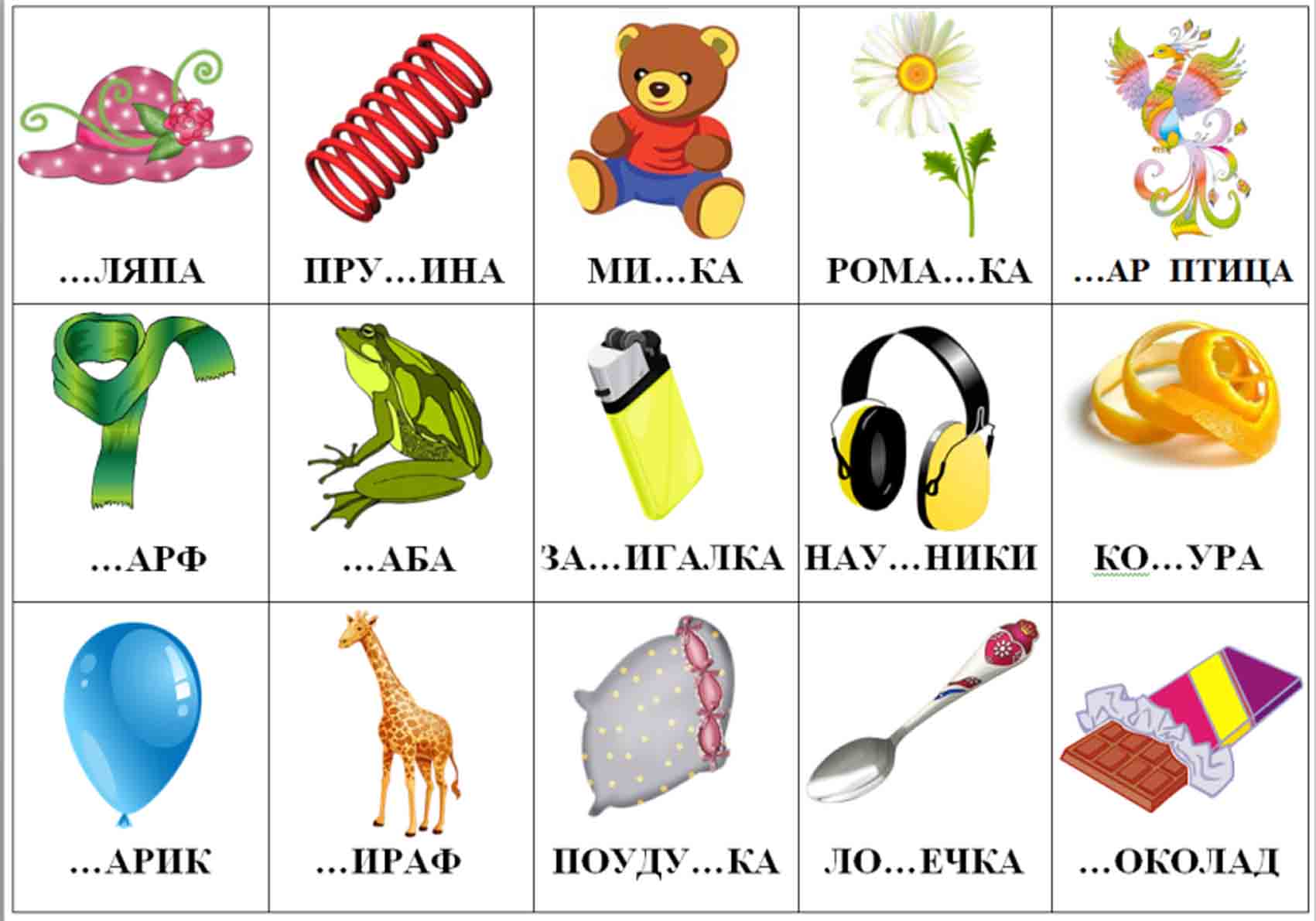 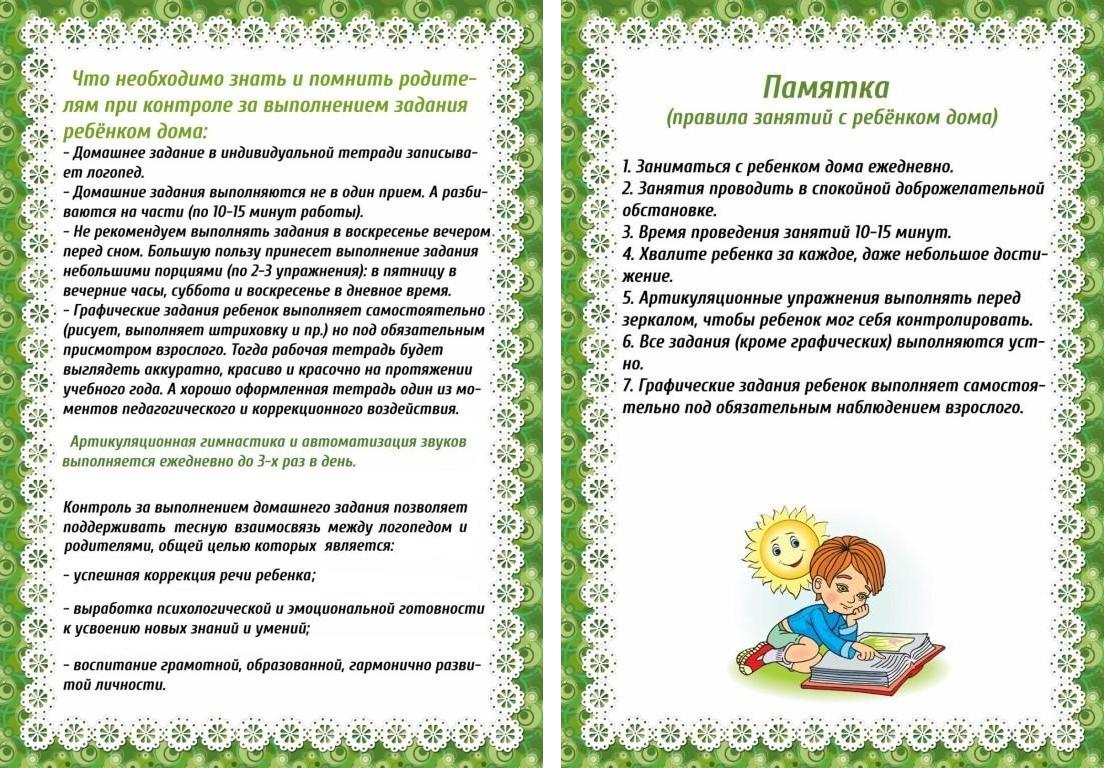 Индивидуальные коррекционно-развивающие занятия проводились согласно индивидуальным планам развития детей. Занятия по автоматизации, дифференциации и подготовительному этапу постановки звука проводились по темам:автоматизация звука Ш в словах и словосочетанияхАртикуляционная гимнастика для подготовки артикуляционного аппарата к произношению звука РДифференциация звуков С-Ш в словахАвтоматизация звука Р изолированноАвтоматизация Ц в предложенияхАвтоматизация звука Р в слогахавтоматизация звука Ш в предложенияхАвтоматизация звука З в слогахРодители занимались с детьми  самостоятельно по предоставленному наглядному и речевому материалу. Все родители детей, посещающих логопедический пункт включены в процесс дистанционного обучения. 84% (15 человек) родителей активно включились и могут предоставить обратную связь и консультироваться онлайн. 16% (3 человека) не могут на данный момент давать обратную связь в виде фото или видео отчета, т.к. у них нет интернета, либо телефона с камерой. Данным родителям были переданы задания в печатном виде.  ТемаСодержание занятияЗвуки Ш — Ж. Как Женя и Даша искали Пушка и ДжекаСлухо-произносительная дифференциация звуков Ж — Ш. Знакомство с правописанием слогов жи, ши. Произнесение слов со сложной слоговой структурой. Игры «Замени звук», «Раздели на два», «Кто больше?», «Выбери картинку по схеме», «Дрожит — не дрожит», «Шляпа — колокольчик». Слова и предложения для анализа: шар, жар, Луша, лужа, ужи, уши. У Луши жук. У Жени шапка. Скороговорка: Шесть мышат в камышах пищат